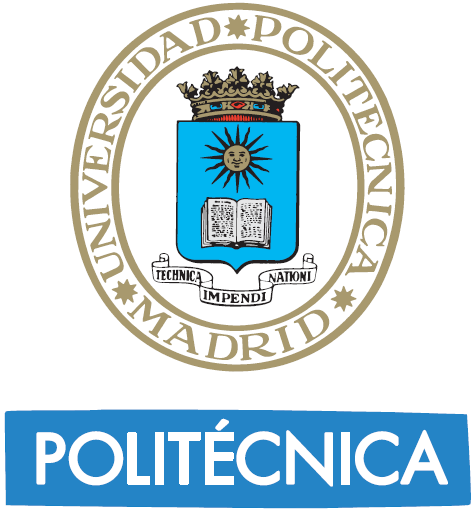 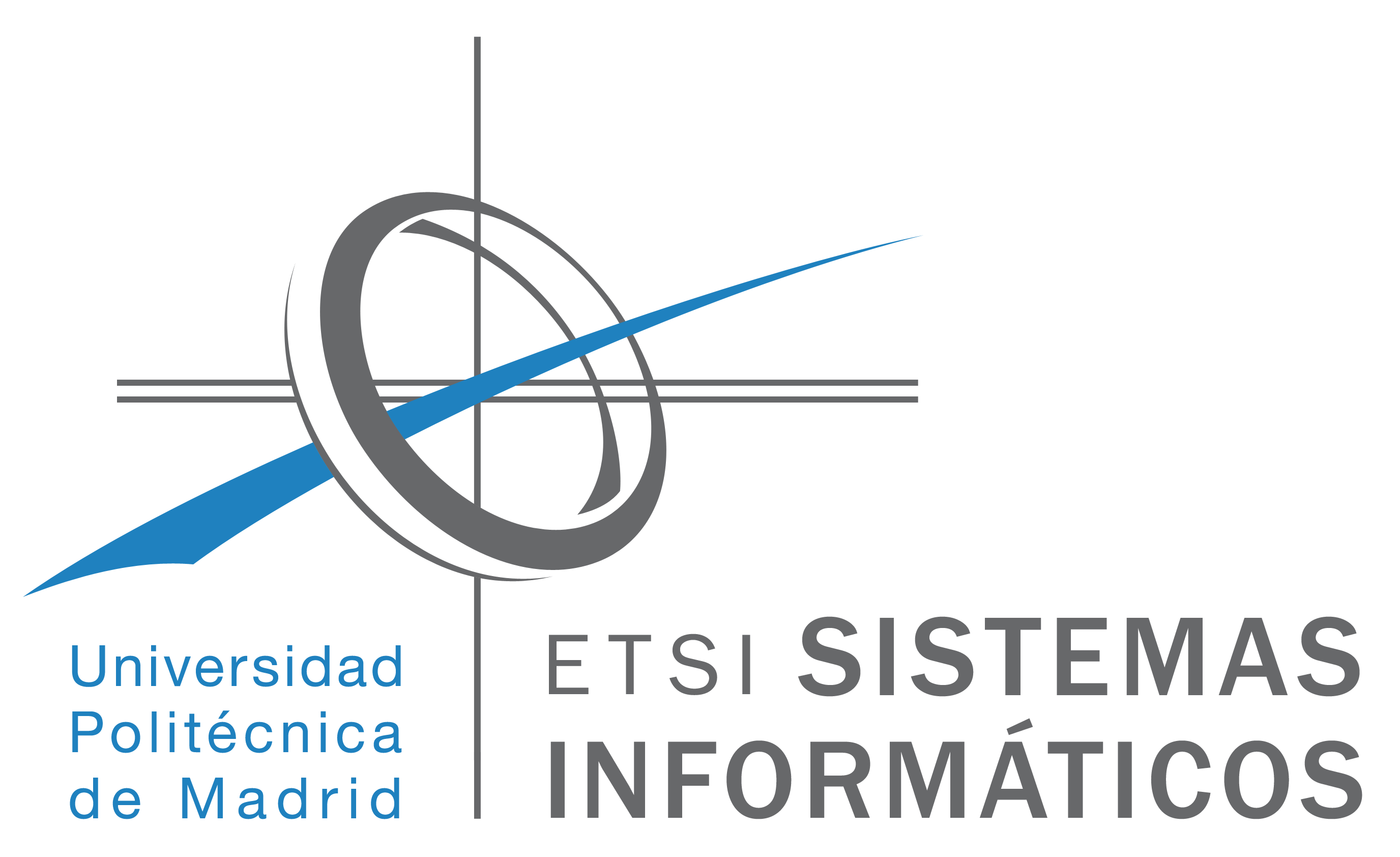 Doctorado en Ciencias y Tecnologías de la Computaciónpara Smart CitiesCurso 2019-20Presentación de trabajos en Jornadas de Jóvenes InvestigadoresPlantilla para la evaluación de exposicionesValoración:Valoración:Madrid, a             de  2020Fdo.:AlumnoTrabajoClaridad de la exposiciónExposición de resultados de investigación